16-17.06.2020r.  						opracowała: Marta Kaliszuk							Przedmiot: Przysposobienie do pracyTemat: ”Książka”- mój przyjaciel.	Kto wynalazł druk, pismo kiedyś i dziś.Przeczytaj wiersz. Odpowiedzi na pytania są zawarte w treści wiersza, pytania i odpowiedzi przepisz do zeszytu.Wykonaj kartę pracy zgodnie z poleceniami.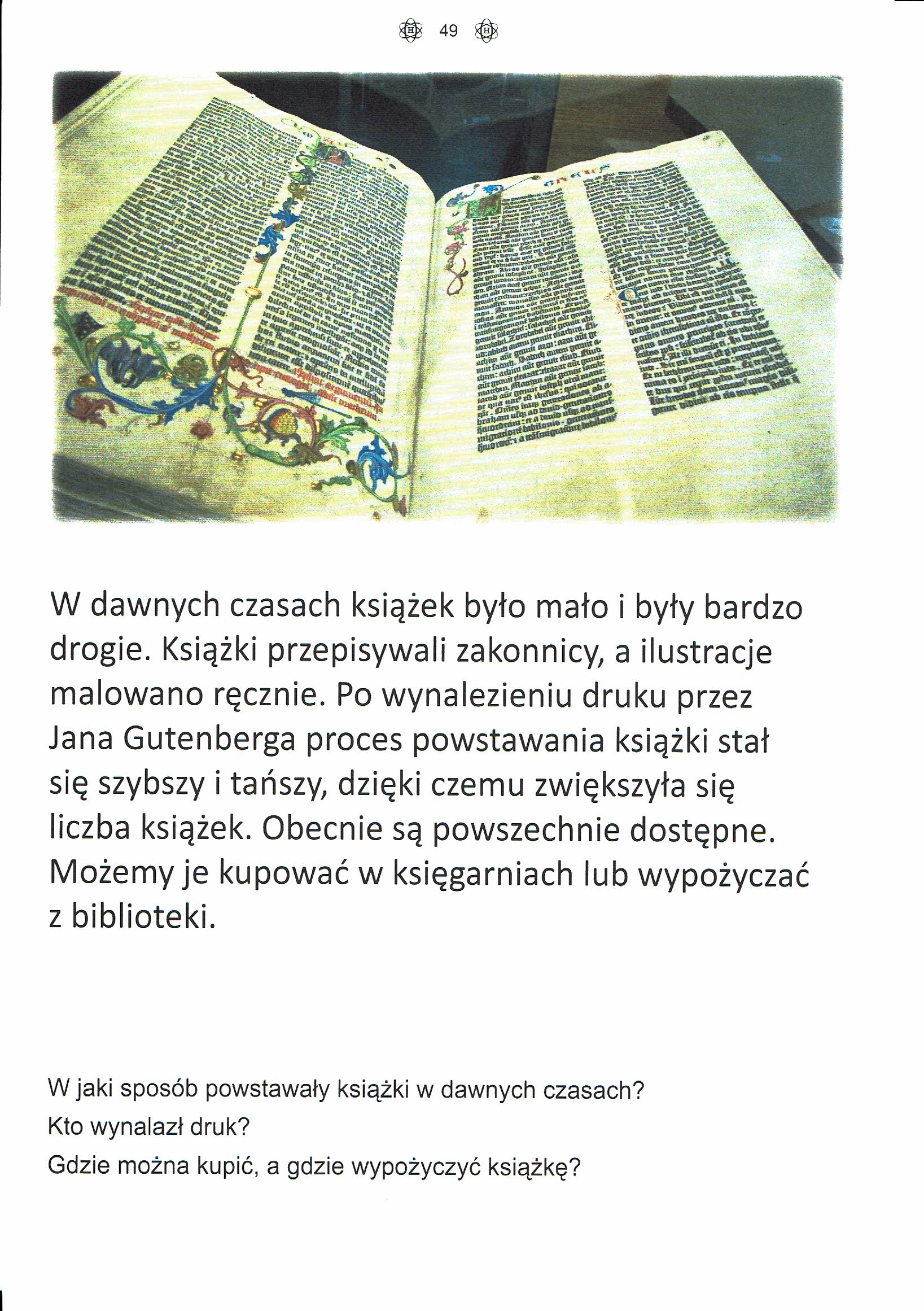 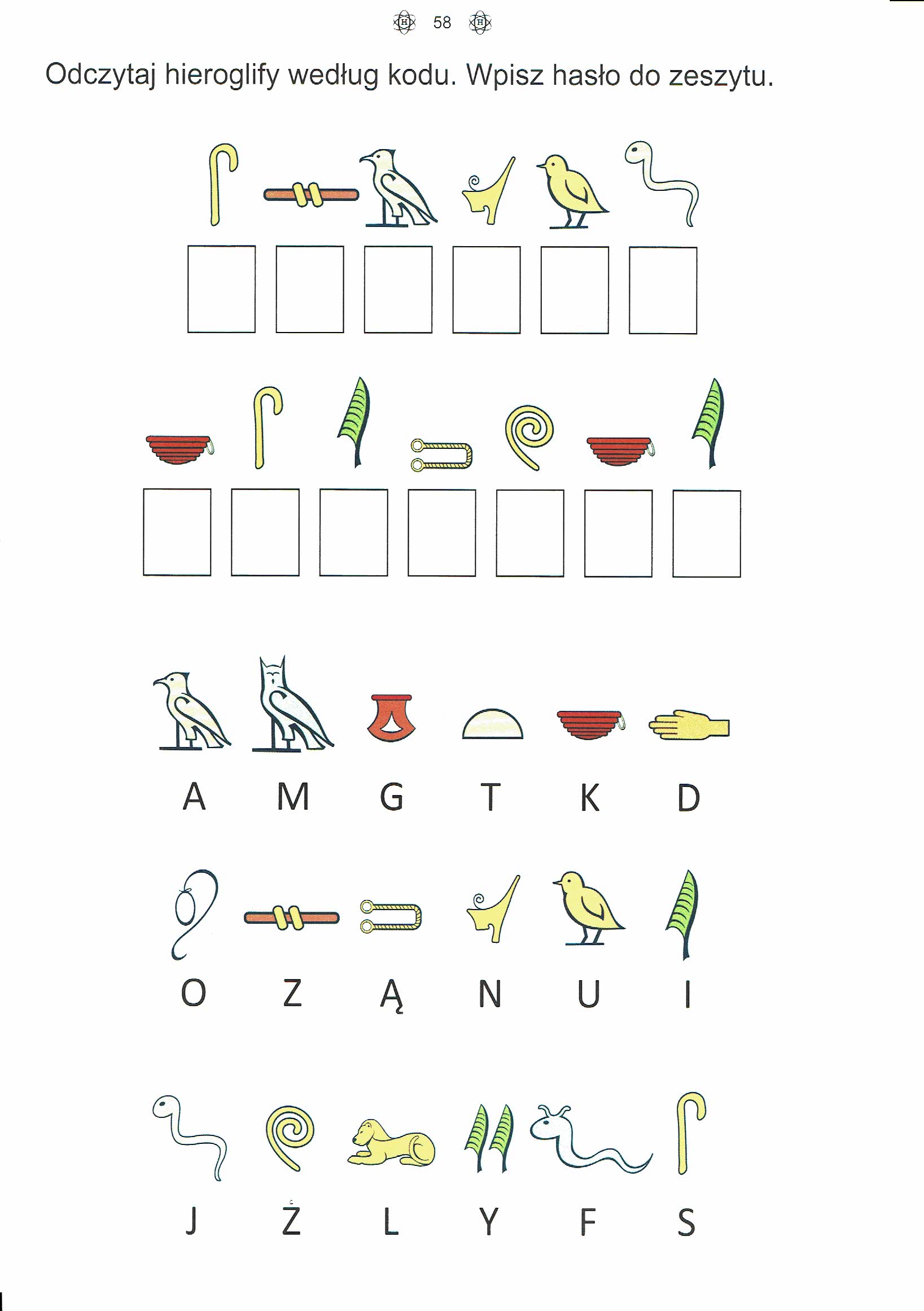 